Муниципальное автономное дошкольное образовательное учреждениеГородского округа «город Ирбит» Свердловской области «Детский сад № 23»«Заяц - огородник»Наша осень хороша – запестрели улицы.Мы гуляем не спеша, красотой любуемся!Вот и кончилось лето, наступила осенняя пора. Пришло время осеннего праздника в младшей группе «Фантазёры». Дети пришли на праздник нарядные, красивые, и рассказали стихи об осени, спели песни, танцевали с листочками, очень дружно и весело играли с Зайчиком, прятались от дождика под зонтик!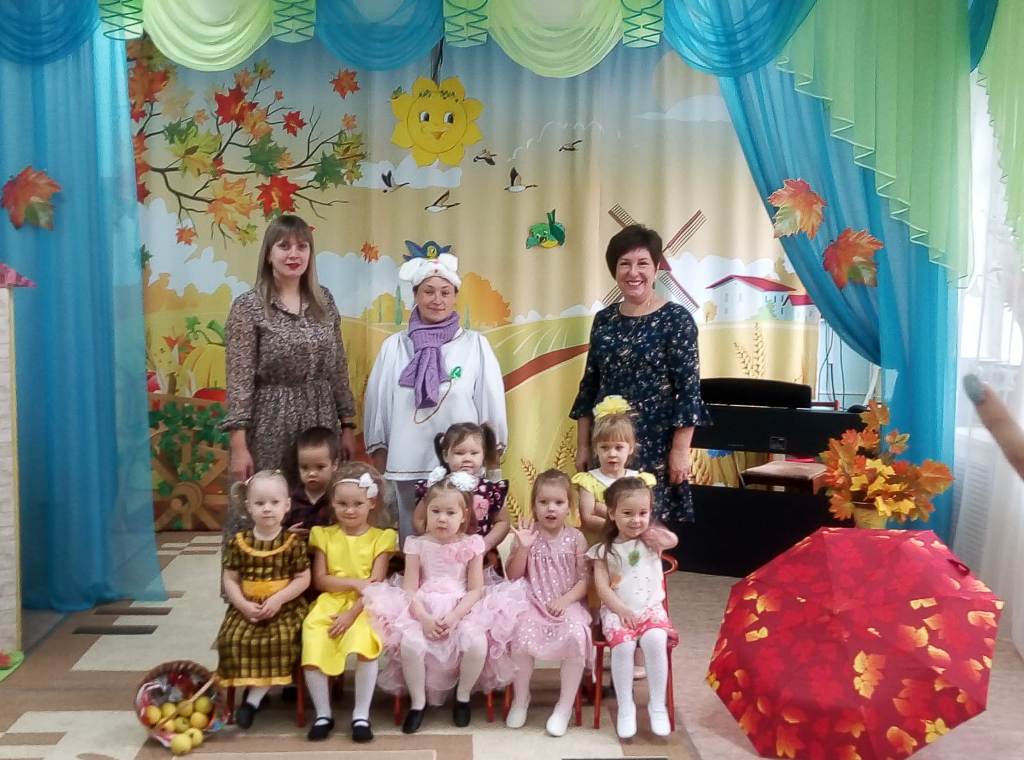 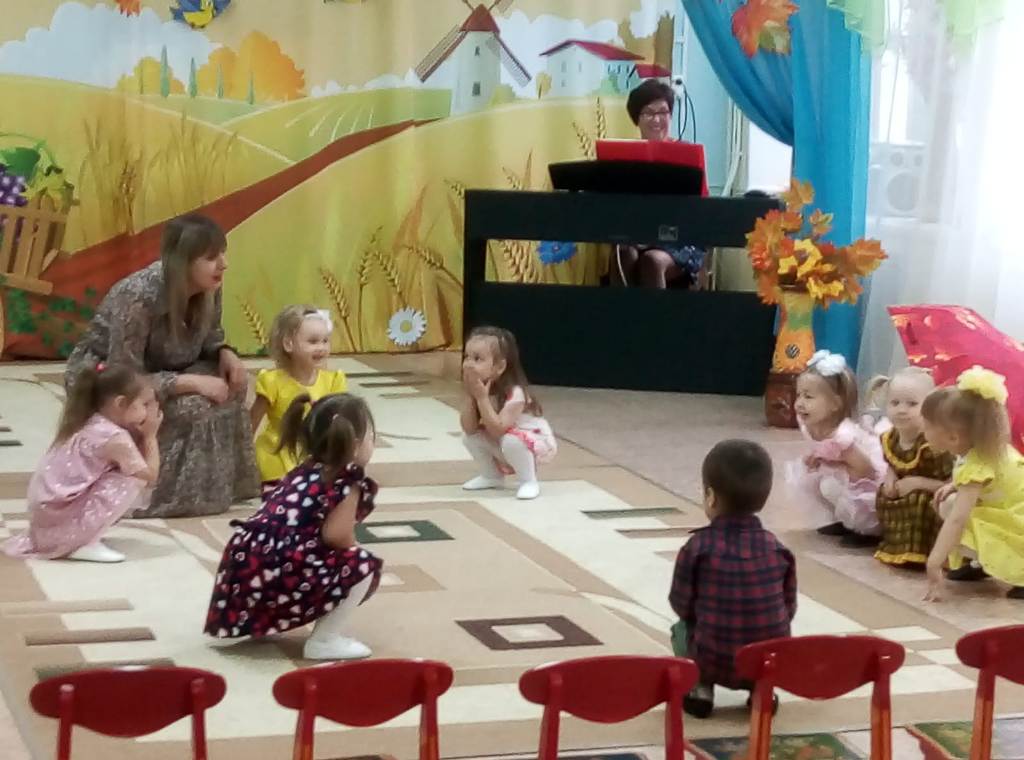 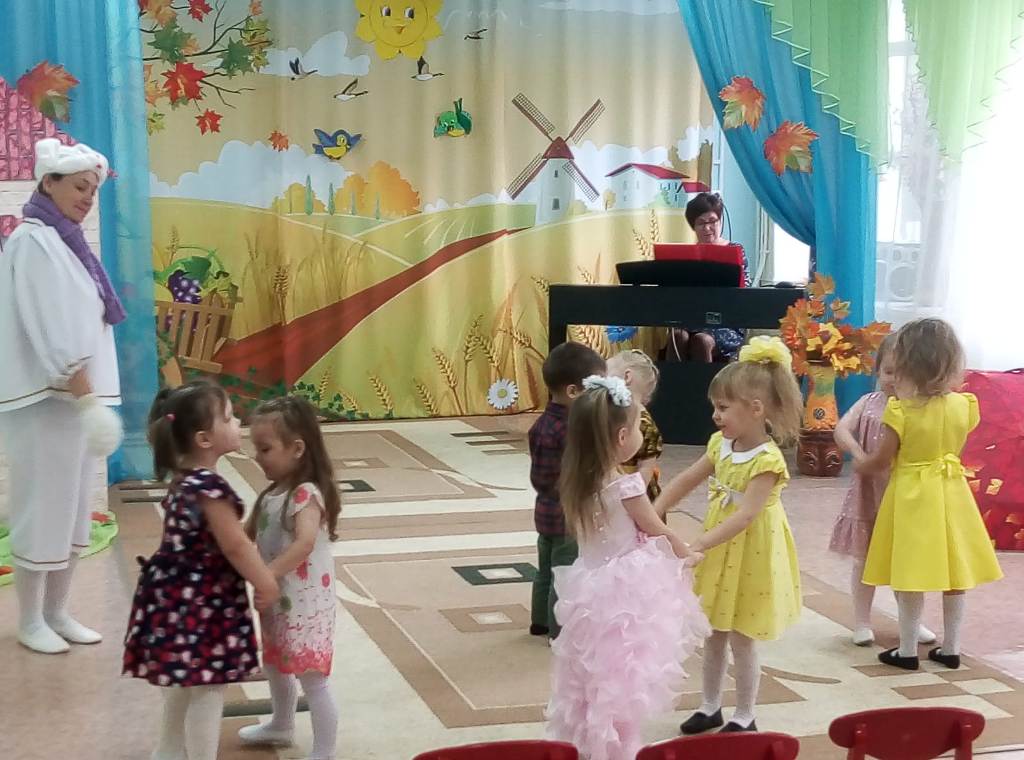 Т.М. Бахтина, музыкальный руководитель